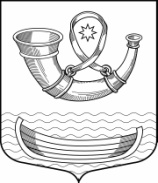 АДМИНИСТРАЦИЯ муниципального образования ПАШСКОЕ СЕЛЬСКОЕ ПОСЕЛЕНИЕ Волховского муниципального района Ленинградской областиПОСТАНОВЛЕНИЕот 22 марта  2019 года                                                                                              № 48с. ПашаО запрете выхода на лёд водоёмовПашского сельского поселенияВ связи с повышением температуры воздуха, выпадением осадков в виде дождя и мокрого снега, началось активное разрушение ледового покрытия на водных объектах. Возникла реальная угроза жизни и здоровью граждан при выходе на лед водных объектов поселения, согласно п.7.6 Постановления Правительства Ленинградской области от 11 июля  2013 года № 206 «О внесении изменений в Постановление Правительства Ленинградской области от 29 декабря 2007 года № 352 «Об утверждении Правил охраны жизни людей на водных объектах Ленинградской области», и  с целью не допустить чрезвычайных ситуаций на водоёмах Пашского сельского поселения, администрация Пашского сельского поселенияп о с т а н о в л я е т:Запретить выход граждан, выезд и стоянку механических транспортных средств на лёд водных объектов Пашского сельского поселения с 22 марта 2019 года.2. Организовать разъяснительную работу среди населения по выполнению данного постановления.3. Установить в местах массового выхода граждан на ледовое покрытие информационные таблички о запрещении выезда на лёд автотранспорта и выхода населения на лёд водоёмов.4. Рекомендовать руководителям детских учреждений Пашского сельского поселения провести профилактическую работу с детьми по запрещению выхода на лёд водоёмов.5. Рекомендовать начальнику  ОМВД  России  по Волховскому району (А.А. Праздничный), руководителю Волховского отделения ФКУ «Центр ГИМС МЧС России по Ленинградской области», старшему государственному инспектору  (Игнатьев В.Н.) проводить необходимые мероприятия  по контролю выполнения запретов выхода граждан, выезда автотранспорта   на ледовое покрытие водных объектов Пашского сельского поселения и нахождение его  в водоохраной зоне.6. Уточнить состав сил и средств для проведения Аварийно-спасательных работ и оказания помощи пострадавшим и их размещения в случае возникновения чрезвычайных ситуаций. 7. Контроль за исполнением постановления оставляю за собой.Глава администрации Пашского сельского поселения                                                           А.Т. КулимановР.С. Тупицын  тел. 41-736